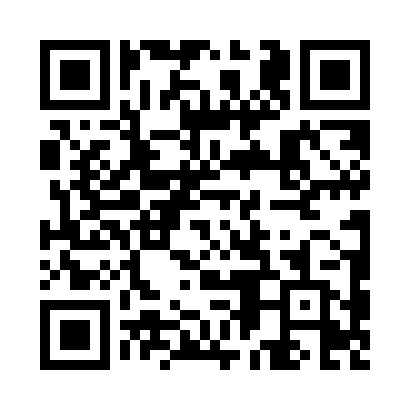 Ramadan times for Azaro, ItalyMon 11 Mar 2024 - Wed 10 Apr 2024High Latitude Method: Angle Based RulePrayer Calculation Method: Muslim World LeagueAsar Calculation Method: HanafiPrayer times provided by https://www.salahtimes.comDateDayFajrSuhurSunriseDhuhrAsrIftarMaghribIsha11Mon5:055:056:4112:324:356:246:247:5512Tue5:035:036:4012:324:366:256:257:5613Wed5:015:016:3812:324:376:266:267:5714Thu4:594:596:3612:314:386:286:287:5915Fri4:574:576:3412:314:396:296:298:0016Sat4:554:556:3212:314:406:306:308:0217Sun4:534:536:3012:314:416:316:318:0318Mon4:514:516:2912:304:426:336:338:0419Tue4:494:496:2712:304:436:346:348:0620Wed4:474:476:2512:304:446:356:358:0721Thu4:454:456:2312:294:456:366:368:0822Fri4:434:436:2112:294:466:386:388:1023Sat4:414:416:1912:294:476:396:398:1124Sun4:394:396:1812:284:486:406:408:1325Mon4:374:376:1612:284:496:416:418:1426Tue4:354:356:1412:284:506:436:438:1627Wed4:334:336:1212:284:516:446:448:1728Thu4:314:316:1012:274:526:456:458:1929Fri4:294:296:0812:274:536:466:468:2030Sat4:274:276:0712:274:546:486:488:2131Sun5:255:257:051:265:547:497:499:231Mon5:225:227:031:265:557:507:509:242Tue5:205:207:011:265:567:517:519:263Wed5:185:186:591:255:577:527:529:274Thu5:165:166:571:255:587:547:549:295Fri5:145:146:561:255:597:557:559:316Sat5:125:126:541:256:007:567:569:327Sun5:105:106:521:246:007:577:579:348Mon5:075:076:501:246:017:597:599:359Tue5:055:056:481:246:028:008:009:3710Wed5:035:036:471:246:038:018:019:38